                        Jacques OffenbachJacques Offenbach je bil francoski skladatelj in čelist,ki se je rodil v Kolnu  20.6.1819 in umrl 4.10.1880 v franciji.Bil je sin židovskega kanatorja. Že v zgodnjih letih se je začel učiti vijolino ,potem pa violončelo. Nato se je njegova družina preselila v nemčijo , Jacques pa se je vpisal v pariški glasbeni konservatorij. Ko se je vpisal na šolo je dobil mesto violončelist v orkestru opera camige. Na teh koncertih je igral kot solist. Leta 1847 je zaradi treh skromnih skladb dobil mesto diregenta v operi comedie francise . Njegova privlačna in ironična, pogosto nespoštljiva glasba, je takoj požela uspeh, česar skladatelj ni pričakoval. Ker je v franciji v modo prišla romantična in lahka opera, se je Jacques domislil opere v enem dejanju. Offenbach je v Parizu kmalu postal kralj popularne glasbe in v svojem gledališču Bouffes Parisiens je uprizoril operete »Ropotíja« (1855), »Poroka ob laternah« (1857), »Orfej v podzemlju« (1858).Leta 1860 je skladatelj dobil francosko državljanstvo in 1861 so ga odlikovali z redom častne religije. Jacques je nato nadaljeval grško mitologijo z  opero Lepa Helena. leta 1866 sta sledila »Sinjebradec« in »Pariško življenje«. Ti dve skladbi potrjujeta njegov duh. Čeprav ga je občinstvo oboževalo, se glasbeni kritiki niso zmenili zanj. Ker Jacques ni pisal več pesmi, je prevzel vodstvo gledališča Galite. Leto kasneje je doživel polom. Bil je zadolžen. Zaradi tega je sprejel povabilo v ZDA. Na  turneji ni dosegal uspehov, vendar se mu je uspelo v francijo vrniti z 20.000 dolarji. Tako je lažje živel in se spopadal z sakdanjimi težavami. Napisal pa je tudi knjigo z naslovom Offenbach v Ameriki. Zatem ko je napisal knjigo, je začel pisati opere. V tem času ga je obdajala ljubezen družine(mama in štiri hčere). Tako so nastala dela: Madame favart, Hči polka, Belle Lurette. Te opere so bile prvič oprizorjene leta  1880. To je bilo nekaj mesecev po skladateljevi smrti. Zapustil je tudi nedokončano skladbo Hoffmannove pripovedke(te je dopolnil E. Guiraud leta 1881 in zaužil velik uspeh). Napisal je več kot sto oper z vabljivimi melodijami ter plesi in opero Hoffmanove pripovedke(ta opera je nedokončana). Offenbach je s svojimi deli uplival tudi na druge ustvarjalce. Po njem so se  zgledovali  zlasti dunajski skladatelji zabavne glasbe. Offenbach je bil eden največjih ustvarjalcev operne glasbe.                     Renske nimfeŽelja, da bi napisal pravo opero, pa je bila vse močnejša. Uresničil jo je z opernim prvencem Renske nimfe. Ta velika romantična opera je bila uprizorjena leta 1864 v Dvorni operi na Dunaju, a ker je glavni tenorist zbolel, so jo izvedli v precej skrajšani verziji. Uspeh ni bil posebno velik in opera je utonila v pozabo. Izvedli so jo šele leta 2002 na festivalu Francoskega radia v Montpellieru, in sicer koncertno. Ponovno rojstvo na opernem odru pa je doživela januarja 2005 v Ljubljani. 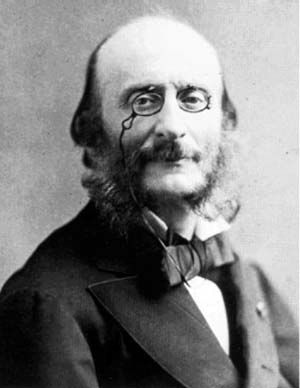 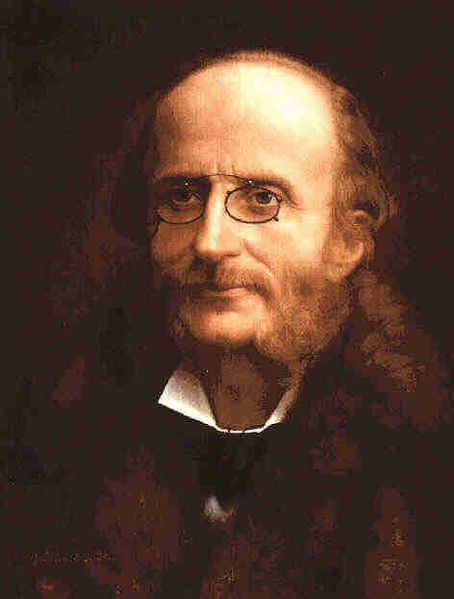 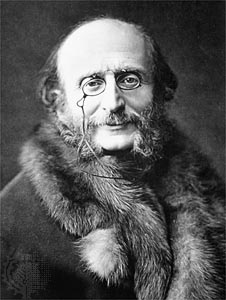 